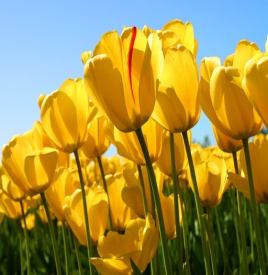 U moj kraj proleće stiže, A Sunce sija, Kao da je sve bližeParkovi mirišu,Cveće  cvetaProleću se raduje svako dete sveta.Po livadama trčeRadosna decaIz pećine se javljaMali meca.Svuda je bukaDečija graja,Uskoro će uskrs        Da farbamo jaja.